
ZAKONO ZAPOŠLJAVANJU I RADU STRANACA(Objavljen u "Sl. listu Crne Gore", br. 22 od 2. aprila 2008, 32/11)I. OSNOVNE ODREDBEPredmet zakonaČlan 1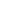      Stranac se može zaposliti, odnosno raditi u Crnoj Gori, pod uslovima utvrđenim zakonom, kolektivnim ugovorom, potvrđenim i objavljenim međunarodnim ugovorima i opšte prihvaćenim pravilima međunarodnog prava.
Cilj zakonaČlan 2     Ovim zakonom se stvaraju uslovi za fleksibilniji pristup stranaca tržištu rada u Crnoj Gori, radi usklađivanja odnosa ponude i tražnje na tom tržištu.
Uslovi za zapošljavanje i rad stranacaČlan 3     Stranac se može zaposliti, odnosno raditi u Crnoj Gori, pod uslovom da ima: radnu dozvolu, odobrenje za stalno nastanjenje ili odobrenje za privremeni boravak i zaključen ugovor o radu ili ugovor o obavljanju poslova, odnosno usluga.
IzuzeciČlan 4     (1) Ovaj zakon ne primjenjuje se na strance:
     1) koji su članovi diplomatskog, odnosno konzularnog predstavništva na teritoriji Crne Gore;
     2) koji na osnovu međunarodnog prava imaju imunitet;
     3) koji u Crnoj Gori obavljaju poslove na osnovu međunarodnih ugovora koje Crna Gora zaključi sa drugom državom, međunarodnom organizacijom ili Evropskom Unijom o stručno-tehničkoj pomoći ili na osnovu potvrđenih međunarodnih ugovora;
     4) izbjeglice koje ispunjavaju jedan od sljedećih uslova:
     - borave najmanje tri godine u Crnoj Gori;
     - su u braku sa crnogorskim državljaninom;
     - imaju jedno dijete koje ima crnogorsko državljanstvo;
     5) osnivače, prokuriste, članove organa upravljanja i rukovođenja i revizore privrednog društva, koji u tom društvu obavljaju poslove, ako obavljanje tih poslova nema karakter radnog odnosa;
     6) akademsko osoblje koje je pozvano kao profesor ili predavač i naučni radnik koje učestvuje u nekom naučno-istraživačkom projektu od značaja za Crnu Goru;
     7) članove međunarodnih misija koji obavljaju posao istraživanja u Crnoj Gori, koji je odobrila Vlada Crne Gore (u daljem tekstu: Vlada);
     8) dopisnike akreditovane u Crnoj Gori ili izvještače stranih medija;
     9) umjetnike i tehničko osoblje za operu, balet, pozorište, koncerte, likovne i druge kulturne manifestacije, ako u Crnoj Gori ne borave duže od 30 dana, odnosno tri mjeseca godišnje sa prekidima;
     9a) autore i izvođače na području filmske, televizijske, muzičke, muzičko-scenske, plesne i baletske umjetnosti, kao i prateće tehničko osoblje, ako u Crnoj Gori ne borave duže od 30 dana, odnosno tri mjeseca godišnje sa prekidima;
     9b) zaposlene u stranom privrednom društvu, koji obavljaju dodatno osposobljavanje i usavršavanje zaposlenih, odnosno koji se dodatno osposobljavaju i usavršavaju, kod pravnog lica sa sjedištem u Crnoj Gori, koje je poslovno ili vlasnički povezano sa tim stranim privrednim društvom;
     10) koji u Crnu Goru dolaze radi učestvovanja na sportskim takmičenjima;
     11) koji obavljaju poslove koji se odnose na isporuku, montažu ili servis mašina ili opreme, ako njihov rad ne traje duže od 30 dana neprekidno, odnosno ukupno tri mjeseca godišnje sa prekidima;
     12) koji učestvuju na sajamskim ili izložbenim manifestacijama na kojima izlaže njihov poslodavac;
     13) koji učestvuju na organizovanim stručnim skupovima i seminarima;
     14) poslovne posjetioce;
     15) učenike ili studente, koji u Crnoj Gori obavljaju praksu na osnovu međunarodnog ugovora o razmjeni učenika, odnosno studenata;
     16) koji su članovi posade brodova, posade letjelica ili zaposleni u privrednim društvima drumskog i željezničkog saobraćaja, sa sjedištem registrovanim u inostranstvu;
     17) vjerske službenike dok obavljaju vjersku službu;
     18) koji djeluju u okviru registrovanih humanitarnih organizacija;
     19) zaposlene u cirkusima ili zabavnim parkovima, ako u Crnoj Gori ne borave duže od tri mjeseca neprekidno;
     20) civilne i vojne službenike vlada drugih država, koji u Crnu Goru dolaze na osnovu ugovora o saradnji sa Vladom.
     (2) Pravna i fizička lica koja koriste usluge stranaca iz stava 1 tač. 5 do 20 ovog člana dužna su da sa njima zaključe ugovor ili da imaju drugi odgovarajući dokaz o vrsti usluga koju obavljaju stranci.
Definicije pojmovaČlan 5     Pojedini pojmovi u ovom zakonu imaju sljedeće značenje:
     1) stranac je lice koje nije crnogorski državljanin, bilo da je državljanin druge države ili lice bez državljanstva;
     2) izbjeglica je stranac kome je priznat status izbjeglice, u skladu sa posebnim propisom;
     3) lice kojem je odobrena dodatna zaštita je stranac koji ne ispunjava uslove za priznavanje statusa izbjeglice, ali mu je odobren boravak i zaštita, u skladu sa posebnim propisom;
     4) poslodavac je domaće ili strano pravno lice, odnosno dio stranog društva ili fizičko lice sa sjedištem, odnosno prebivalištem u Crnoj Gori, koje sa strancem zaključuje ugovor o radu;
     5) pravno lice je privredno društvo, ustanova, organ državne uprave, organ lokalne samouprave, nosilac javnog ovlašćenja i drugo pravno lice sa sjedištem u Crnoj Gori, kod kojeg stranac obavlja poslove ili usluge, na osnovu ugovora o obavljanju poslova, odnosno usluga;
     6) zapošljavanje podrazumijeva radni odnos između poslodavca i stranca, zasnovan ugovorom o radu, za obavljanje poslova utvrđenih aktom o sistematizaciji radnih mjesta;
     7) rad podrazumijeva obavljanje poslova ili usluga, na osnovu ugovora o obavljanju poslova, odnosno usluga;
     8) sezonsko zapošljavanje je radni odnos na određeno vrijeme u okviru djelatnosti koje su sezonskog karaktera;
     9) ugovor o obavljanju poslova, odnosno usluga je ugovor na osnovu kojeg stranac obavlja poslove, odnosno usluge kod pravnog lica sa sjedištem u Crnoj Gori, odnosno u dijelu stranog društva registrovanom u Crnoj Gori;
     10) radni migrant je stranac sa stalnim prebivalištem u susjednoj državi, koji je zaposlen ili obavlja rad u Crnoj Gori i najmanje jednom nedjeljno se vraća u mjesto stalnog prebivališta;
     11) zastupnik privrednog društva, odnosno preduzetnik je lice koje je upisano u Centralni registar Privrednog suda;
     12) kretanje lica unutar stranog privrednog društva je privremeno premještanje zaposlenih stranaca (rukovodioca, menadžera, specijaliste) u pravno lice sa sjedištem u Crnoj Gori, koje je osnovalo to strano privredno društvo, odnosno u dio tog stranog društva registrovan u Crnoj Gori;
     13) strano privredno društvo je preduzetnik ili pravno lice koje obavlja privrednu ili drugu djelatnost i ima prebivalište, odnosno sjedište van Crne Gore;
     14) poslovni posjetilac je stranac koji boravi u Crnoj Gori, radi uspostavljanja poslovnih veza, najduže 90 dana u kalendarskoj godini, računajući od dana prvog ulaska u Crnu Goru;
     15) rukovodilac je stranac zaposlen u stranom privrednom društvu koji daje smjernice menadžmentu društva, vodi poslovnu politiku i upućen je u pravno lice sa sjedištem u Crnoj Gori, koje je osnovalo to strano privredno društvo, odnosno u dio tog stranog društva registrovan u Crnoj Gori;
     16) menadžer je stranac zaposlen u stranom privrednom društvu na poslovima upravljanja društvom, koji je upućen u pravno lice sa sjedištem u Crnoj Gori, koje je osnovalo to strano privredno društvo, odnosno u dio tog stranog društva registrovan u Crnoj Gori;
     17) specijalista je stranac zaposlen u stranom privrednom društvu, koji je upućen u pravno lice sa sjedištem u Crnoj Gori, koje je osnovalo to strano privredno društvo, odnosno u dio tog stranog društva registrovan u Crnoj Gori i posjeduje posebna znanja bitna za poslovanje društva, kao i visok stepen stručne osposobljenosti u odnosu na vrstu posla ili djelatnost.
II. UTVRĐIVANJE BROJA RADNIH DOZVOLA ZA STRANCEKvotaČlan 6     (1) Vlada godišnje utvrđuje broj radnih dozvola za strance ( u daljem tekstu: kvota), u skladu sa migracionom politikom, stanjem i kretanjem na tržištu rada.
     (2) Kvotu iz stava 1 ovog člana utvrđuje Vlada, na predlog organa državne uprave nadležnog za poslove rada (u daljem tekstu: Ministarstvo), uz prethodno pribavljena mišljenja organa državne uprave nadležnih za pojedine djelatnosti za koje se utvrđuje kvota i mišljenje Socijalnog savjeta Crne Gore.
     (3) Kvota iz stava 1 ovog člana utvrđuje se najkasnije do 31. oktobra tekuće godine, za narednu godinu.
     (4) Kriterijumi i postupak za utvrđivanje kvote uređuju se posebnim aktom Vlade.
Izuzeci od kvoteČlan 7     Kvote se ne utvrđuju za radne dozvole koje se izdaju strancu:
     1) sa ličnom radnom dozvolom;
     2) koji se zapošljava u Crnoj Gori na osnovu međunarodnog ugovora, na bazi reciprociteta;
     3) koji izvodi nastavu u ustanovama obrazovanja, na jeziku i pismu pripadnika manjinskih naroda i drugih manjinskih nacionalnih zajednica;
     4) profesionalnom sportisti ili sportskom radniku koji na osnovu zaključenog ugovora radi u Crnoj Gori;
     5) članu porodice crnogorskog državljanina (supružniku i djeci do navršene 21. godine života);
     6) članu porodice stranca kome je odobreno stalno nastanjenje u Crnoj Gori (supružniku i djeci do navršene 21. godine života);
     7) članu porodice izbjeglice (supružniku i djeci do navršene 21. godine života);
     8) zastupniku privrednog društva, odnosno preduzetniku ;
     9) radnom migrantu;
     10) upućenom strancu (rukovodiocu, specijalisti, odnosno menadžeru).
Podjela kvotaČlan 8     (1) Kvota se utvrđuje za sljedeće namjene:
     - zapošljavanje stranaca;
     - prekogranične usluge stranaca.
     (2) U okviru kvote za zapošljavanje stranaca posebno se utvrđuje kvota za sezonsko zapošljavanje stranaca.
Određivanje prioritetaČlan 9     (1) Kvota koju Vlada odredi za pojedine namjene se dijeli prema sljedećem redosljedu:
     - važeće radne dozvole;
     - radne dozvole koje se izdaju na osnovu međunarodnih ugovora, koji obuhvataju već dogovorene kvote;
     - nove radne dozvole.
     (2) Prioritet kod izdavanja novih radnih dozvola imaju stranci:
     - članovi porodice stranca sa dozvolom boravka u Crnoj Gori (supružnik i djeca do navršene 21. godine života);
     - sa stručnim obrazovanjem u oblasti deficitarnih zanimanja;
     - radni migranti.
Odstupanja od utvrđene kvoteČlan 10     Vlada može ograničiti, povećati broj radnih dozvola, odnosno izvršiti preraspored broja radnih dozvola po namjenama, ako je to uslovljeno promjenama odnosa ponude i tražnje na tržištu rada.
III. RADNE DOZVOLEPojam i vrste radnih dozvolaČlan 11     (1) Radna dozvola je dokument na osnovu kojeg se stranac može zaposliti, odnosno raditi u Crnoj Gori.
     (2) Radna dozvola se izdaje kao lična radna dozvola, dozvola za zapošljavanje i dozvola za rad.
     (3) Za isti vremenski period strancu se može izdati samo jedna radna dozvola.
     (4) Stranac ne može da radi na poslovima za koje nije zaključio ugovor o radu, odnosno ugovor o obavljanju poslova, odnosno usluga.
Raspoređivanje stranacaČlan 12     Poslodavac, pravno lice, odnosno dio stranog društva registrovan u Crnoj Gori, može rasporediti stranca samo na poslove za koje mu je izdata radna dozvola.
Odbijanje zahtjeva za izdavanje radne dozvoleČlan 13     (1) Poslodavcu će se odbiti zahtjev za izdavanje radne dozvole, ako je:
     1) prije podnošenja zahtjeva za izdavanje radne dozvole za stranca obavijestio Zavod za zapošljavanje Crne Gore (u daljem tekstu: Zavod za zapošljavanje) da će otpustiti zaposlene, u skladu sa posebnim propisom;
     2) šest mjeseci prije podnošenja zahtjeva za izdavanje radne dozvole za stranca otpustio zaposlene na neodređeno vrijeme, u skladu sa posebnim propisom;
     3) odbio da zaposli nezaposleno lice sa evidencije nezaposlenih Zavoda za zapošljavanje koje je ispunjavalo uslove za rad, u skladu sa posebnim propisom;
     4) u poslednje tri godine, prije podnošenja zahtjeva za izdavanje radne dozvole, bio kažnjen za prekršaj po ovom zakonu;
     5) iskazao negativne rezultate poslovanja u protekloj godini ili je isplaćivao zarade zaposlenima ispod nivoa utvrđenog kolektivnim ugovorom na nivou djelatnosti ili nije izmirivao obaveze po osnovu poreza i doprinosa.
     (2) Izuzetno od stava 1 tač. 1, 2, 3 i 5 ovog člana, poslodavcu se neće odbiti zahtjev za izdavanje radne dozvole za stranca:
     1) sa visokim obrazovanjem na rukovodećim poslovima;
     2) člana porodice crnogorskog državljanina (supružnika i djecu do navršene 21. godine života);
     3) člana porodice poslodavca (supružnika i djecu do navršene 21. godine života);
     4) u zanimanju koje nije moguće obezbijediti obrazovanjem u Crnoj Gori.
     (3) Odredbe stava 1 tač. 1, 2 i 3 ovog člana se ne odnose na poslodavca koji podnosi zahtjev za izdavanje radne dozvole za zastupnika privrednog društva, odnosno preduzetnika.
Nadležni organiČlan 14     (1) Postupak izdavanja, odbijanja, prestanka važenja i poništenja radnih dozvola sprovodi Zavod za zapošljavanje.
     (2) U postupku odlučivanja iz stava 1 ovog člana primjenjuju se odredbe Zakona o opštem upravnom postupku, ukoliko ovim zakonom nije drukčije određeno.
     (3) O zahtjevu za izdavanje radne dozvole Zavod za zapošljavanje je dužan da odluči u roku od sedam dana od dana podnošenja zahtjeva.
     (4) Protiv rješenja Zavoda za zapošljavanje može se izjaviti žalba Ministarstvu.
     (5) Protiv rješenja Zavoda za zapošljavanje o odbijanju zahtjeva za izdavanje radne dozvole zbog popunjenosti kvote nije dopuštena žalba, ali se može pokrenuti upravni spor kod nadležnog suda.
Oblik i sadržina radne dozvoleČlan 15     Oblik i sadržinu radne dozvole, način izdavanja i dokumenta potrebna za odlučivanje propisuje Ministarstvo.
Poništavanje radne dozvoleČlan 16     (1) Radna dozvola se poništava, ako:
     1) je izdata na osnovu neistinitih podataka o strancu ili poslodavcu, pravnom licu, odnosno dijelu stranog društva registrovanom u Crnoj Gori;
     2) poslodavac, pravno lice, odnosno dio stranog društva registrovan u Crnoj Gori ne obavijesti Zavod za zapošljavanje o početku rada stranca, u roku predviđenom u članu 34 ovog zakona;
     3) stranac obavlja poslove za koje mu nije izdata radna dozvola;
     4) strancu nije odobren privremeni boravak;
     5) je strancu prestalo ili otkazano stalno nastanjenje, odnosno privremeni boravak, u skladu sa posebnim propisom.
     (2) Na strance kojima je izdata lična radna dozvola ne primjenjuje se odredba stava 1 tačka 3 ovog člana.
1. Lična radna dozvolaPojam i usloviČlan 17     (1) Lična radna dozvola je dozvola koja strancu omogućava slobodan pristup tržištu rada, nezavisno od stanja i odnosa na tržištu.
     (2) Lična radna dozvola se može izdati strancu:
     - kome je odobreno stalno nastanjenje;
     - izbjeglici koji ne ispunjava uslove iz člana 4 stav 1 tačka 4 ovog zakona;
     - licu kojem je odobrena dodatna zaštita.
     (3) Dozvola iz stava 1 ovog člana se izdaje na zahtjev stranca.
Period važenjaČlan 18     (1) Lična radna dozvola se izdaje na neodređeno vrijeme.
     (2) Izuzetno od stava 1 ovog člana, lična radna dozvola za lice kojem je odobrena dodatna zaštita se izdaje na period do jedne godine.
     (3) Lična radna dozvola za lica iz stava 2 ovog člana može se produžiti za period za koji se produžava dodatna zaštita, u skladu sa posebnim propisom.
     (4) Zahtjev za produženje lične radne dozvole stranac je dužan da podnese prije isteka roka važenja izdate dozvole.
Prestanak važenjaČlan 19     Lična radna dozvola prestaje da važi:
     1) ako stranac otkaže ličnu radnu dozvolu;
     2) ako stranac stekne crnogorsko državljanstvo;
     3) prestankom statusa izbjeglice;
     4) prestankom statusa lica sa dodatnom zaštitom;
     5) u slučaju smrti stranca.
2. Dozvola za zapošljavanjePojam i usloviČlan 20     (1) Dozvola za zapošljavanje je dozvola na osnovu koje poslodavac zaključuje ugovor o radu sa strancem.
     (2) Dozvola iz stava 1 ovog člana se izdaje na zahtjev poslodavca, ako nije iskorišćena kvota koja se odnosi na zapošljavanje stranaca.
Period važenjaČlan 21     (1) Dozvola za zapošljavanje se izdaje na period do jedne godine.
     (2) Dozvola iz stava 1 ovog člana se nakon isteka važnosti može produžiti najduže do dvije godine, bez provjeravanja ograničenja iz člana 13 stav 1 ovog zakona.
     (3) Zahtjev za produženje dozvole za zapošljavanje poslodavac je dužan da podnese prije isteka roka važenja izdate dozvole.
     (4) Dozvola iz stava 1 ovog člana za sezonsko zapošljavanje može se izdati na period do osam mjeseci godišnje, u okviru kvote određene za sezonsko zapošljavanje.
     (5) Ako je dozvola za sezonsko zapošljavanje izdata na vrijeme kraće od vremena određenog u stavu 4 ovog člana, dozvola se može produžiti do isteka tog roka, saglasno stavu 3 ovog člana.
Prestanak važenjaČlan 22     Dozvola za zapošljavanje prestaje da važi:
     1) istekom perioda na koji je izdata;
     2) prestankom ugovora o radu;
     3) ako stranac stekne crnogorsko državljanstvo;
     4) u slučaju smrti stranca.
3. Dozvola za radPojam i usloviČlan 23     (1) Dozvola za rad je dozvola sa unaprijed određenim vremenskim trajanjem, na osnovu koje stranac kod pravnog lica sa sjedištem u Crnoj Gori ili dijela stranog društva registrovanog u Crnoj Gori obavlja poslove ili usluge na osnovu ugovora o obavljanju poslova, odnosno usluga.
     (2) Dozvola iz stava 1 ovog člana se izdaje na zahtjev pravnog lica sa sjedištem u Crnoj Gori, odnosno dijela stranog društva registrovanog u Crnoj Gori.
Namjena dozvole za radČlan 24     Dozvola za rad, prema namjeni, odnosi se na:
     1) prekogranične usluge stranaca i
     2) kretanje lica unutar stranog privrednog društva.
Član 25     (Brisan).
Prekogranične usluge stranacaČlan 26     (1) Prekogranične usluge stranaca su usluge koje se obavljaju na osnovu ugovora zaključenog između stranog privrednog društva, odnosno stranca i pravnog lica sa sjedištem u Crnoj Gori, za koga se usluge vrše.
     (2) Prekogranične usluge stranaca može pružati stranac zaposlen kod stranog privrednog društva iz stava 1 ovog člana koje se bavi pružanjem te vrste usluge.
     (3) Izuzetno od stava 2 ovog člana, prekogranične usluge stranaca, za koje se zahtijeva visoko obrazovanje i posebno specijalističko znanje i iskustvo može pružati i stranac koji nije u radnom odnosu.
     (4) Za obavljanje prekogranične usluge iz stava 3 ovog člana, prije podnošenja zahtjeva za izdavanje dozvole za rad, pravno lice sa sjedištem u Crnoj Gori je dužno da, na osnovu pisanog obrazloženja, dobije saglasnost organa državne uprave nadležnog za djelatnost u kojoj se usluga pruža.
     (5) Dozvola za rad za prekogranične usluge se izdaje na period do jedne godine.
     (6) Dozvola iz stava 5 ovog člana se izdaje na zahtjev pravnog lica sa sjedištem u Crnoj Gori, u okviru kvote određene za prekogranične usluge.
Dodatno osposobljavanje i usavršavanjeČlan 27     (Brisan).
Kretanje lica unutar stranog privrednog društvaČlan 28     (1) Strano privredno društvo koje u Crnoj Gori ima registrovano pravno lice, odnosno dio stranog društva, može privremeno da premjesti svog zaposlenog na rad u to pravno lice, odnosno dio stranog društva, pod uslovom da je stranac u tom privrednom društvu zaposlen najmanje godinu dana.
     (2) Stranci koji se mogu uputiti, u smislu stava 1 ovog člana, su:
     1) rukovodioci;
     2) menadžeri;
     3) specijalisti.
     (3) Dozvola za rad za stranca iz stava 1 ovog člana se izdaje na zahtjev pravnog lica sa sjedištem u Crnoj Gori, koje je osnovalo strano privredno društvo, odnosno dijela stranog društva registrovanog u Crnoj Gori, na period do jedne godine.
     (4) Izuzetno od stava 3 ovog člana, ako se poslovi koje obavlja stranac ne mogu završiti za vrijeme na koje je dozvola izdata, dozvola za rad se može produžiti najduže do dvije godine.
     (5) Zahtjev za produženje dozvole za rad za kretanje lica unutar stranog privrednog društva pravno lice registrovano u Crnoj Gori, odnosno dio stranog društva iz stava 1 ovog člana su dužni da podnesu prije isteka roka važenja izdate dozvole.
Član 29     (Brisan)
Član 30     (Brisan).
Period važenjaČlan 31     (Brisan).
Prestanak važenjaČlan 32     Dozvola za rad prestaje da važi:
     1) istekom perioda za koji je izdata;
     2) prestankom ugovora o radu ili ugovora o obavljanju poslova, odnosno usluga;
     3) u slučaju smrti stranca.
IIIa. POČETAK RADA STRANCAČlan 32a     (1) Stranac kojem je izdata dozvola za zapošljavanje, odnosno dozvola za rad ne može se zaposliti, odnosno obavljati poslove ili usluge prije nego što mu je odobren privremeni boravak, u skladu sa posebnim zakonom.
     (2) Zahtjev za izdavanje odobrenja za privremeni boravak se podnosi organu državne uprave nadležnom za poslove kretanja i boravka stranaca, najkasnije u roku od pet radnih dana od dana izdavanja radne dozvole.
     (3) Stranac kojem je odobren privremeni boravak u svrhu spajanja sa porodicom ostvaruje pravo na zapošljavanje u periodu važenja odobrenja za privremeni boravak, u skladu sa ovim zakonom.
     (4) Poslodavac, pravno lice, odnosno dio stranog društva registrovan u Crnoj Gori su dužni sa strancem koji se zapošljava, odnosno radi, prije početka rada, da zaključe ugovor o radu ili ugovor o obavljanju poslova, odnosno usluga.
IV. PRIJAVLJIVANJE POČETKA I PRESTANKA RADA STRANCAPrijava i odjava radaČlan 33     (Brisan).
Član 34     Poslodavac, pravno lice, odnosno dio stranog društva registrovan u Crnoj Gori su dužni da obavijeste Zavod za zapošljavanje o početku, odnosno prestanku rada stranca, u roku od osam dana od dana zaključivanja, odnosno prestanka ugovora o radu, odnosno ugovora o obavljanju poslova, odnosno usluga.
Saradnja nadležnih organaČlan 35     (1) Zavod za zapošljavanje je dužan da o poništavanju i prestanku važenja radne dozvole stranca obavijesti organ državne uprave nadležan za poslove kretanja i boravka stranaca, u roku od osam dana od dana poništavanja, odnosno prestanka važenja radne dozvole.
     (2) Organ državne uprave iz stava 1 ovog člana je dužan da o: odobravanju privremenog boravka stranca sa radnom dozvolom, periodu važenja privremenog boravka, prestanku ili otkazivanju stalnog nastanjenja, odnosno privremenog boravka stranca obavijesti Zavod za zapošljavanje, u roku od osam dana od dana odobravanja privremenog boravka, odnosno prestanka ili otkazivanja stalnog nastanjenja, odnosno privremenog boravka.
V. EVIDENCIJA I NAKNADA ZA IZDAVANJE RADNE DOZVOLEEvidencijaČlan 36     Evidencija o nezaposlenim i zaposlenim strancima vodi se u skladu sa zakonom.
NaknadaČlan 37     (1) Naknada za troškove nastale u postupku izdavanja radne dozvole plaća se u skladu sa Zakonom o administrativnim taksama.
     (2) Sredstva iz stava 1 ovog člana su prihod Zavoda za zapošljavanje.
VI. NADZORInspekcija radaČlan 38     (1) Nadzor nad sprovođenjem ovog zakona i drugih propisa koji su donijeti na osnovu ovog zakona vrši Ministarstvo, preko inspekcije rada.
     (2) U vršenju nadzora inspektor rada ima obaveze i ovlašćenja utvrđena posebnim propisom.
     (3) Poslodavac, pravno lice, odnosno dio stranog društva registrovan u Crnoj Gori je dužan da u poslovnim prostorijama, odnosno mjestu rada ima radnu dozvolu za stranca.
VII. KAZNENE ODREDBEČlan 39     (1) Novčanom kaznom od 500 eura do 20.000 eura kazniće se za prekršaj poslodavac - pravno lice, ako:
     1) zaposli stranca, odnosno omogući mu da radi suprotno uslovima iz člana 3 ovog zakona;
     1a) koristi usluge stranca bez zaključenog ugovora ili drugog odgovarajućeg dokaza o vrsti usluga koju obavljaju stranci (član 4 stav 2);
     2) rasporedi stranca na poslove za koje mu nije izdata radna dozvola (član 12);
     2a) obavlja prekogranične usluge mimo načina utvrđenog ovim zakonom (član 26);
     3) ne prijavi i odjavi rad stranca Zavodu za zapošljavanje u zakonom propisanom roku (član 34);
     4) ne podnese zahtjev za produženje radne dozvole prije isteka roka važenja izdate dozvole (član 21 stav 3 i član 28 stav 5);
     5) u poslovnim prostorijama, odnosno mjestu rada nema radnu dozvolu za stranca (član 38 stav 3).
     (2) Za prekršaj iz stava 1 ovog člana kazniće se fizičko lice i odgovorno lice u pravnom licu kod poslodavca novčanom kaznom u iznosu od 30 eura do 2.000 eura.
     (3) Za prekršaj iz stava 1 ovog člana kazniće se preduzetnik novčanom kaznom u iznosu od 150 eura do 6.000 eura.
Član 40     Novčanom kaznom u iznosu od 30 eura do 2.000 eura kazniće se stranac, ako:
     1) se zaposli, odnosno radi suprotno članu 3 ovog zakona;
     2) radi na poslovima za koje nije zaključio ugovor o radu, odnosno ugovor o obavljanju poslova, odnosno usluga (član 11 stav 4);
     3) ne podnese zahtjev za produženje lične radne dozvole kada mu je odobrena dodatna zaštita u zakonom propisanom roku (član 18 stav 4).
Član 41     (1) Novčanom kaznom na licu mjesta u iznosu do 200 eura kazniće se fizičko i odgovorno lice u pravnom licu, odnosno odgovorno lice u dijelu stranog društva registrovanom u Crnoj Gori za prekršaj, ako u poslovnim prostorijama, odnosno mjestu rada nema radnu dozvolu za stranca (član 38 stav 3).
     (2) Za prekršaj iz stava 1 ovog člana kazniće se pravno lice i preduzetnik novčanom kaznom na licu mjesta u iznosu do 400 eura.
     (3) Novčanu kaznu iz st. 1 i 2 ovog člana izriče inspektor rada.
VIII. PRELAZNE I ZAVRŠNE ODREDBEČlan 42     (1) Postupci koji su započeti prije dana početka primjene ovog zakona okončaće se po ovom zakonu, ako je to povoljnije za stranku.
     (2) Radna dozvola izdata prije dana početka primjene ovog zakona važi do isteka vremena na koje je izdata.
Član 42a     (1) Raseljena lica iz bivših jugoslovenskih republika i interno raseljena lica sa Kosova, kojima je u skladu sa članom 105a stav 5 Zakona o strancima ("Službeni list CG", br. 82/08 i 72/09) odobren privremeni boravak u Crnoj Gori, mogu dobiti ličnu radnu dozvolu, u skladu sa ovim zakonom.
     (2) Lična radna dozvola za lica iz stava 1 ovog člana izdaje se na period važenja odobrenja za privremeni boravak.
Član 42b     (1) Postupci koji su započeti prije dana stupanja na snagu ovog zakona okončaće se po ovom zakonu, ako je to povoljnije za stranku.
     (2) Radna dozvola izdata prije dana stupanja na snagu ovog zakona važi do isteka vremena na koje je izdata.
Član 42c     Propisi za sprovođenje ovog zakona uskladiće se sa ovim zakonom u roku od tri mjeseca od dana stupanja na snagu ovog zakona.
     Danom stupanja na snagu ovog zakona prestaje da važi Pravilnik o postupku prijave početka i prestanka rada stranaca ("Službeni list CG", broj 81/08).
Član 43     Propisi za sprovođenje ovog zakona donijeće se u roku od šest mjeseci od dana stupanja na snagu ovog zakona.
Član 44     Danom početka primjene ovog zakona prestaju da važe Zakon o zapošljavanju i radu stranaca ("Službeni list RCG", br. 11/04) i Uredba o radnom angažovanju nerezidentnih fizičkih lica ("Službeni list RCG", broj 28/03).
Član 45     Ovaj zakon stupa na snagu osmog dana od dana objavljivanja u "Službenom listu Crne Gore", a primjenjivaće se od 1. januara 2009. godine.
     SU-SK Broj 01-257/10
     Podgorica, 18. marta 2008. godine
     Skupština Crne Gore
     Predsjednik, Ranko Krivokapić. s.r.
